Протокол № 10Заседания Совета по профилактики от 20.12. 2019 г.Председатель : Калагова Т.Б., заместитель директора по ВР, председатель СП Присутствовали :  Тагаева Н.Г. – школьный инспектор ОДНПедагог- психолог Бидихова М.К. Приглашены: Классные руководители 5- 9 классов  Повестка дня:1.О постановке на профилактической учет обучающихся школы.2.О снятии с профилактического учета обучающихся школы .3.О постановке на  учет семей ,  снятии с учета  семей , находящихся в СОП.4.Занятость обучающихся « группы риска» во время зимних каникул.5.Предварительные итоги 2 четверти.   По первому вопросу слушали  заместителя директора по ВР Калагову Т.Б.  Она сообщила , что на конец 2 четверти  2019 года в школе нет обучающихся, которых нужно ставить на профилактический учет.Решение: Продолжить работу по профилактике правонарушений в школе среди учащихся.2. По второму вопросу выступила инспектор ОДН Тагаева Н.Г. Она сообщила присутствующим , что 03.12. 2019 года с профилактического учета снята учащаяся 9 а класса Цакоева Л.Р.3.По  третьему вопросу выступила инспектор ОДН  Тагаева Н.Г. , которая сообщила , что с профилактического учета снята семья Фомичевой В.4. По четвертому вопросу выступили классные  руководители 5 б класса  (Болотаева Г.Х.), 9 а класса ( Малиева З.Д.). 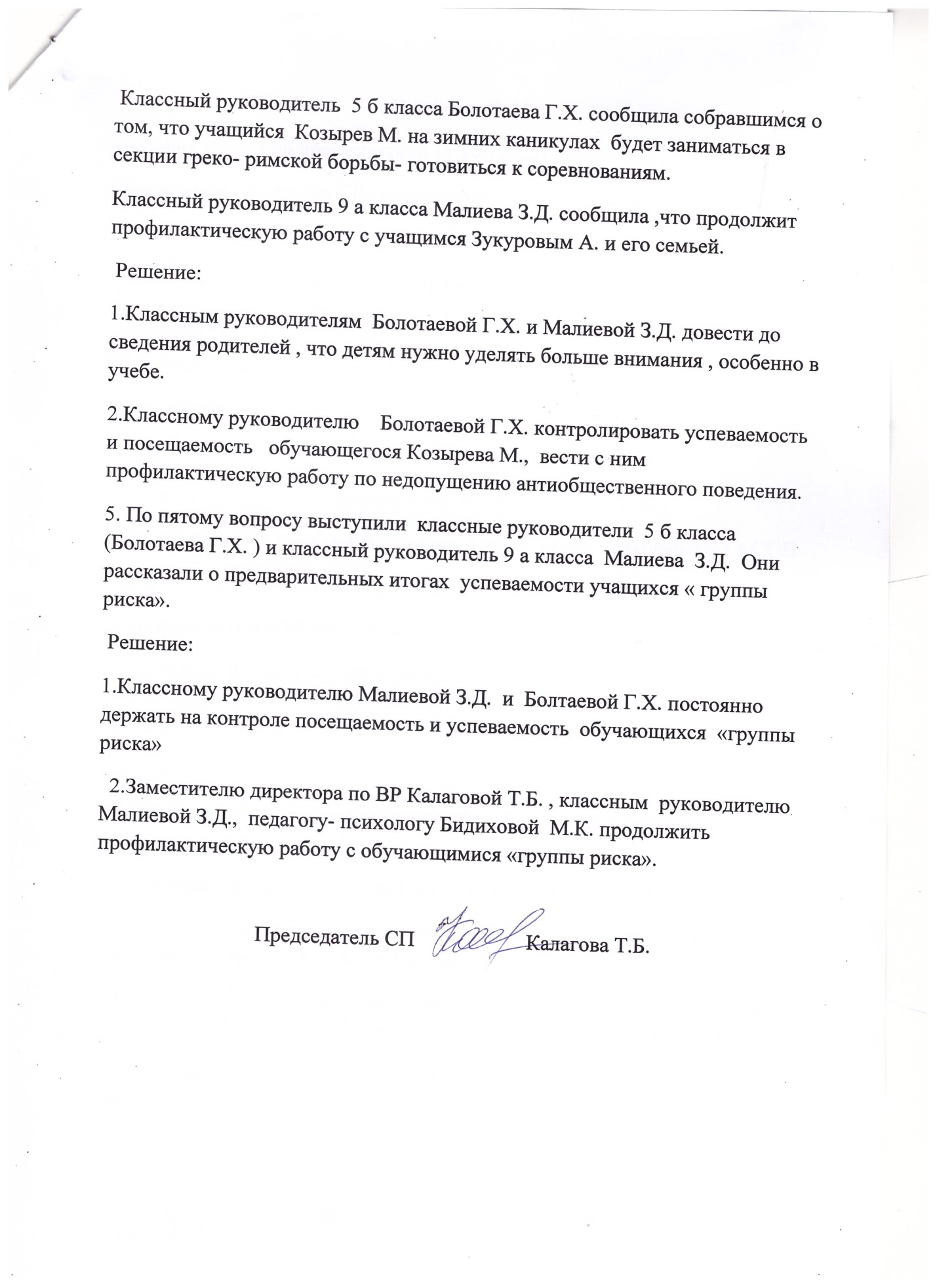 